SP8 Protokollsanteckning från Vänsterpartiet, Kommunstyrelsens sammanträde 2020-06-15Införa anropsstyrd kollektivtrafik, så kallad närtrafik, även på helger (Budgetuppdrag 2019)Vänsterpartiet välkomnar beslutet att teckna avtal med Västtrafik om att införa anropsstyrd kollektivtrafik också under helgerna. I samband med kommunfullmäktiges beslut om budget för året 2019 fick Vänsterpartiet gehör för ett utredningsuppdrag om att göra just detta. Under tiden därefter har vi varit kritiska till att det har tagit lång tid att genomföra uppdraget och utreda frågan. När detta nu är gjort tycker vi att det är positivt att utredningen har gett ett så positivt svar att en överenskommelse kan tecknas med Västtrafik. Anropsstyrd kollektivtrafik kommer göra livet lite lättare för boråsare som bor utanför staden och förhoppningsvis bidra till att göra landsbygden attraktiv för fler.För Vänsterpartiet i KommunstyrelsenIda Legnemark och Stefan Lindborg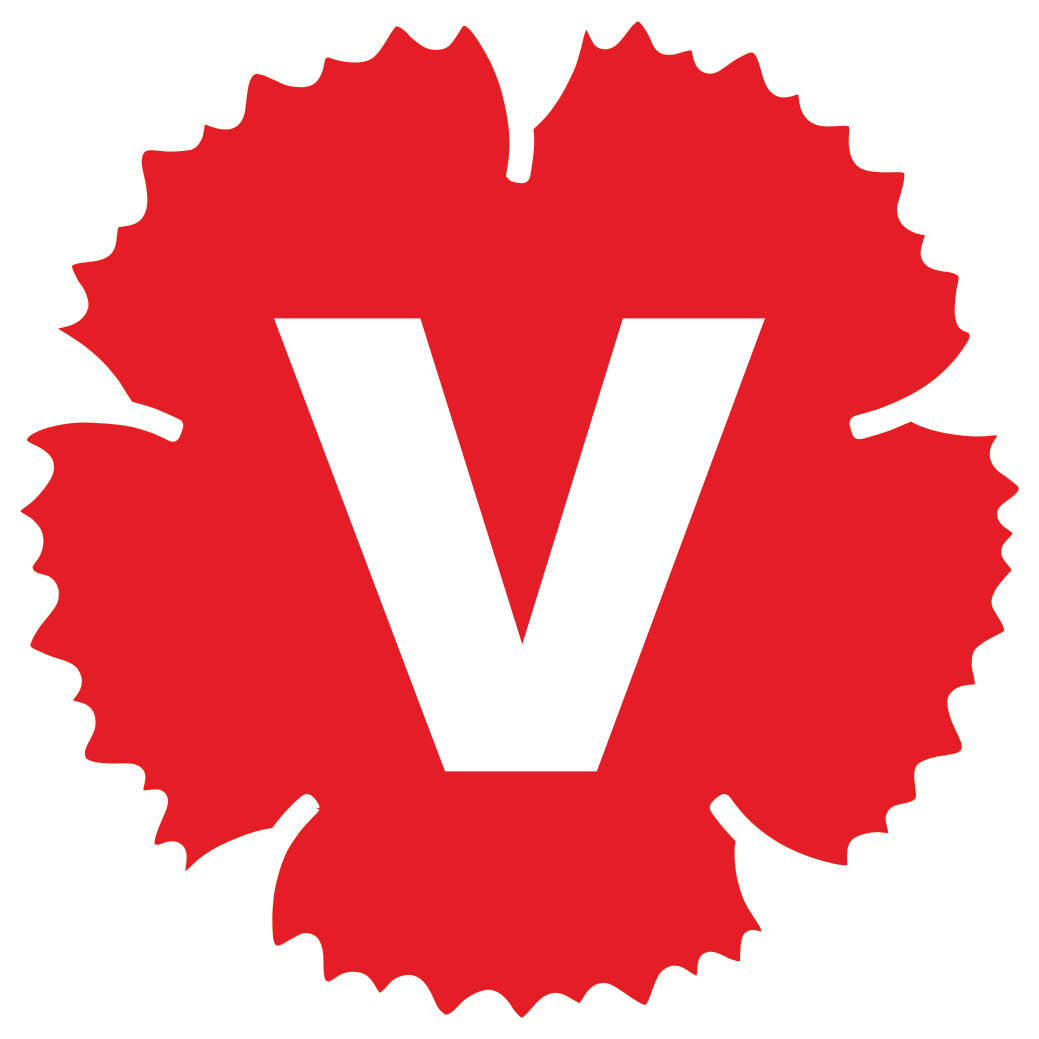 